ПЕДАГОШКИ ФАКУЛТЕТ – БИТОЛАМАКЕДОНСКО НАУЧНО ДРУШТВО – БИТОЛА ТРКАЛЕЗНА МАСА (Битола, 1 јуни 2021) ДЕЛОТО НА КОНЕСКИ – ПОСТОЈАН ИЗВОР НА ИСТРАЖУВАЊА ВО НАУКАТА ЗА ЈАЗИКОТ, ЛИТЕРАТУРАТА И КУЛТУРАТА	Меѓународен организациски одбор	проф. д-р Силвана Нешковска (РС Македонија)	проф. д-р Игор Мавер (Р Словенија)проф. д-р Даниела Андоновска-Трајковска (РС Македонија)	проф. д-р Хасан Салиу (Р Косово)	проф. д-р Виолета Јанушева (РС Македонија)проф. д-р Звонко Танески (Р Словачка)	проф. д-р Милена Касаповска-Чадловска (РС Македонија)проф. д-р Десислава Чешмеџиева-Стојчева (Р Бугарија)ПРОГРАМАДВЕ ПАРАЛЕЛНИ СЕСИИ 10:50 – 12:30  ПРВА СЕСИЈА (модератор проф. д-р Силвана Нешковска): Google Meet joining infoVideo call link: https://meet.google.com/jiq-ccbe-dhzЛили БОШЕВСКА, Александра УПАЛЕИстражувања во училишна библиотека: Делото на Конески изворник на извонредноста на македонскиот стандарден јазикМихајло МАРКОВИЌ, Соња НОВОТНИКОМПАРАТИВНА АНАЛИЗА НА НЕКОИ ФОНЕТСКО-ФОНОЛОШКИ ОСОБЕНОСТИ НА ВЕРКОВИЌЕВИОТ АПОСТОЛ И ВРАНЕШНИЧКИОТ АПОСТОЛСимона ПЕТРОВСКАФОЛКЛОРОТ И МИТОТ ВО ПОЕЗИЈАТА НА БЛАЖЕ КОНЕСКИМилена КАСАПОСКА-ЧАДЛОВСКА, Силвана НЕШКОВСКА, Лела ИВАНОВСКААНАЛИЗА НА АНГЛИСКИОТ И НА ФРАНЦУСКИОТ ПРЕПЕВ НА „СТЕРНА“ ОД БЛАЖЕ КОНЕСКИИван АНТОНОВСКИ„ЛОЗЈЕ“ НА КОНЕСКИ КАКО (НЕ)СЛУЧАЕН НАСТАН ВО МАКЕДОНСКАТА КНИЖЕВНОСТМиме ТАСЕСКА-КИТАНОВСКАУТВРДУВАЊЕ НА СОДРЖИНИТЕ ПО ПРАВОПИС ВО НАСТАВАТА ПО МАКЕДОНСКИ ЈАЗИК ВО ПРЕДМЕТНА НАСТАВА ОД ОСНОВНОТО ОБРАЗОВАНИЕ И ВО НАСТАВАТА ПО МАКЕДОНСКИ ЈАЗИК И ЛИТЕРАТУРА ВО СРЕДНОТО ОБРАЗОВАНИЕМаја МИЛЕВСКА-КУЛЕВСКААНАЛИЗА НА НЕКОЛКУ ПОЕТСКИ ДЕЛА НА БЛАЖЕ КОНЕСКИ, ПРЕВЕДЕНИ НА ИТАЛИЈАНСКИ ЈАЗИКЛидија ПАВЛОВСКА, Марија НЕДАНОВСКА-ПИСКАЧЕВАМОЖНОСТИ ЗА КОРЕЛАЦИЈА МЕЃУ НАСТАВНИТЕ ПРЕДМЕТИ И МАКЕДОНСКИОТ ЈАЗИК ВО ОСНОВНОТО ОБРАЗОВАНИЕМенде СОЛУНЧЕВСКИ, Вангелко ЛОЗАНОСКИБЛАЖЕ КОНЕСКИ – ПРОДОЛЖУВАЧ НА ВИЗИЈАТА НА МИСИРКОВ ЗА МАКЕДОНСКИОТ ЈАЗИКАна ДИНКОВСКА-БОЖИНОВСКАИНТЕРПРЕТАЦИЈА НА СИМБОЛИЧКИТЕ АСПЕКТИ НА ПЕСНАТА „ДЕТЕ ЗАСПАНО КРАЈ ЕЗЕРО“ ОД БЛАЖЕ КОНЕСКИДискусијаЗАТВОРАЊЕ НА ТРКАЛЕЗНАТА МАСА10:50 – 12:30 ВТОРА СЕСИЈА (модератор проф. д-р Даниела Андоновска-Трајковска): Google Meet joining infoVideo call link: https://meet.google.com/ozq-kbzx-fyoВиолета КИТАНОВСКАПЕДАГОШКИОТ ИМПАКТ ВО ПОЕЗИЈАТА НА КОНЕСКИВесна ПРОДАНОВСКА-ПОПОСКА, Мирјана ПАЧОВСКАВЛИЈАНИЕТО НА СТРАНСКИТЕ ЈАЗИЦИ ВРЗ МАКЕДОНСКИОТ ЈАЗИК СПОРЕД КОНЕСКИ Светлана ЈАКИМОВСКАПОСЛЕ ЖИВОТОТ НА КОНЕСКИАнита АНГЕЛЕВСКАРЕЛАЦИИ СВЕТИ КЛИМЕНТ via КОНЕСКИВиолета Јанушева, Марија СтојаноскаКОНЕСКИ, МАКЕДОНСКИОТ ЈАЗИК И ПИШАНАТА ПРАКТИКАЗоран НИКОЛОВСКИЗА НЕКОЛКУ ЛЕКСИЧКИ ГАЛИЦИЗМИ ВО МАКЕДОНСКИОТ ЈАЗИКСтела БОСИЛКОВСКАПРЕПЕЈУВАЊЕТО НА БЛАЖЕ КОНЕСКИ Даниела АНДОНОВСКА-ТРАЈКОВСКАЗА МЕТАПОЕЗИЈАТА НА КОНЕСКИ И ЗА РАЃАЊЕТО НА ПЕСНАТАЗлатко ЖОГЛЕВМАКЕДОНСКИОТ ФОЛКЛОР И ПОЕЗИЈАТА НА БЛАЖЕ КОНЕСКИЗвонко ТАНЕСКИТРЕТМАНОТ НА БЛАЖЕ КОНЕСКИ ВО СЛОВАЧКАТА СЛАВИСТИКАДискусијаЗАТВОРАЊЕ НА ТРКАЛЕЗНАТА МАСАНапоменаВремето за излагање на рефератите е ограничено на 10 минути.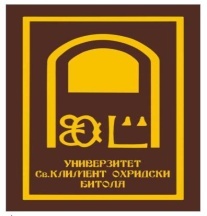 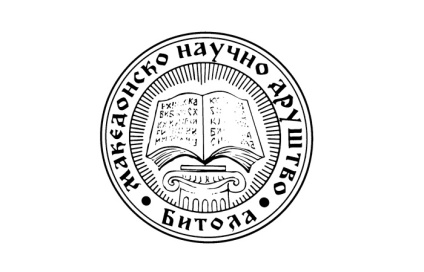 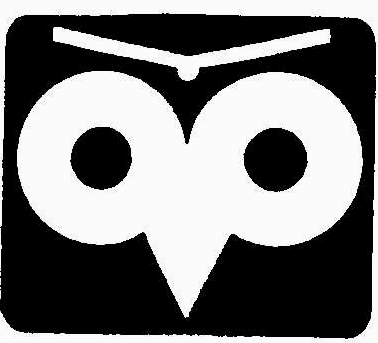 1 ЈУНИ (ВТОРНИК) 202110:00ОТВОРАЊЕ НА ТРКАЛЕЗНАТА МАСА1 ЈУНИ (ВТОРНИК) 202110:00ОТВОРАЊЕ НА ТРКАЛЕЗНАТА МАСАЛИНКGoogle Meet joining infoVideo call link: https://meet.google.com/wob-ajiu-azxOr dial: (US) +1 518-759-2359‬ PIN: 901 489 035‬#ЛИНКGoogle Meet joining infoVideo call link: https://meet.google.com/wob-ajiu-azxOr dial: (US) +1 518-759-2359‬ PIN: 901 489 035‬#10:00 – 10:10 Поздравен говор на деканот на Педагошкиот факултет, проф.  д-р Петровски10:10 – 10:20 Поздравен говор на претседателката на Македонското научно друштво, доц. д-р Невена Груевска10:20 – 10: 50Почесни говорнициЉудмил СПАСОВБЛАЖЕ КОНЕСКИ ВО МОИТЕ СЕЌАВАЊАДимитар ПАНДЕВПОЕТИКАТА НА КОНЕСКИ НА ФОНОТ НА ФИЛОЛОГИЈАТА И ЛИНГВИСТИКАТА10:50-12:30ПРВА СЕСИЈА (модератор проф. д-р Силвана Нешковска)Google Meet joining infoVideo call link: https://meet.google.com/jiq-ccbe-dhz10:50 – 12:30 ВТОРА СЕСИЈА (модератор проф. д-р Даниела Андоновска-Трајковска) Google Meet joining infoVideo call link: https://meet.google.com/ozq-kbzx-fyoДискусијаЗАТВОРАЊЕ НА ТРКАЛЕЗНАТА МАСА